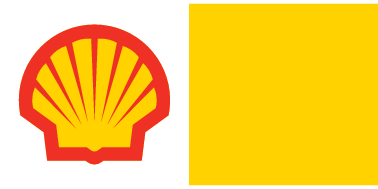 INFORMACJA PRASOWAWarszawa, 28 marca 2023 r.Właściwy olej kluczowy dla automatycznej skrzyni biegówSamochody z automatycznymi skrzyniami biegów zyskują w naszym kraju na popularności. Nie wszyscy kierowcy zdają sobie jednak sprawę, jak ważna jest kwestia prawidłowej eksploatacji i obsługi serwisowej takich przekładni. To otwiera nowe możliwości dla warsztatów, które mogą poszerzyć swoje kompetencje o te dotyczące m.in. olejów do automatycznych skrzyń biegów. Według raportu OtoMoto.pl, w Polsce od lat wzrasta liczba osób poszukujących samochodów z automatycznymi skrzyniami biegów. W 2021 roku używanych aut osobowych z automatycznymi skrzyniami biegów szukało 42,3% kupujących. W kategorii nowych aut, te z automatami stanowiły aż 70,3% wyszukiwanych pojazdów.Trudno dziwić się tej tendencji. Nowoczesne automatyczne skrzynie biegów zapewniają większy komfort jazdy samochodem, pozwalają na szybką i płynną zmianę biegów, nie zwiększając przy tym spalania paliwa. Spada też koszt zakupu auta z takim wyposażeniem. Jak dbać o automatyczną skrzynię biegówAby cieszyć się długą i bezproblemową eksploatacją „automatu”, należy odpowiednio dbać o ten złożony mechanizm. Bardzo ważna jest optymalna temperatura pracy skrzyni biegów oraz jej właściwe smarowanie. Automatyczne przekładnie wymagają oleju o doskonałej płynności i pompowalności od momentu uruchomienia, ponieważ olej nie tylko smaruje skrzynię. Musi też zapewnić szybką reakcję układu sterowania na impulsy z jednostki centralnej pojazdu. Układ hydrauliczny skrzyni powinien w jak najkrótszym czasie wytworzyć odpowiednie ciśnienie, aby wymusić zmianę biegu. Ponadto środek smary odpowiada za chłodzenie skrzyni biegów. Utrzymanie stałych parametrów oleju przez jak najdłuższy czas jest więc warunkiem bezpiecznej jazdy.Trzeba też pamiętać, że olej nie jest niezniszczalny i nawet w skrzyniach biegów określanych jako bezobsługowe, olej należy wymieniać. Jak często jest to konieczne zależy od jakości zastosowanego oleju. Wydajność przepracowanego środka smarnego może się pogorszyć, skutkiem czego może być ryzyko poważnego uszkodzenia, a nawet zatarcia skrzyni. Częstotliwość wymiany oleju przekładniowego zależy również od warunków eksploatacji pojazdu. Jeśli auto jeździ w górach lub terenie, użytkownik jeździ dynamicznie, warto zdecydować się na skrócenie odstępów między wymianą. Należy również zadbać 
o stosowanie oleju dobrej jakości i z właściwymi parametrami, który zagwarantuje odpowiednie smarowanie, odbiór ciepła i odporność na działanie wysokich temperatur. Niezależnie od typu, do automatycznych skrzyń biegów wolno używać tylko zatwierdzonych olejów ATF, z właściwymi aprobatami.Oleje przekładniowe premiumProduktami spełniającymi wymagania stawiane przed środkami smarnymi do automatycznych skrzyń są oleje Shell Spirax ATF. To oleje wytwarzane z wykorzystaniem syntetycznego oleju bazowego powstającego w technologii GTL, który odznacza się minimalną parowalnością, bardzo wysokim wskaźnikiem lepkości, wyjątkową stabilnością lepkości i odpornością na obciążenia termiczne. – W kontekście wymagań, jakie środkom smarnym stawiają producenci automatycznych skrzyń biegów jest to idealny produkt, który w połączeniu z zaawansowanym pakietem dodatków zapewni bezpieczne warunki pracy skrzyni biegów, najwyższą sprawność 
i dynamikę jazdy. Oferowane przez firmę Shell produkty Spirax z przeznaczeniem do przekładni ATF, DCT i CVT zostały opracowane w ścisłej współpracy z OEM, projektującymi i wytwarzającymi automatyczne skrzynie biegów – mówi Cezary Wyszecki, Doradca Techniczny w dziale Sprzedaży Dystrybucyjnej środków smarnych w Shell Polska.Dobry olej nie tylko smarujeDobór właściwego środka smarnego oraz prawidłowo przeprowadzona wymiana oleju 
w automatycznej przekładni to kwestie, od których będzie zależeć bezawaryjna i sprawna praca tego elementu samochodu, a więc również bezpieczna i komfortowa podróż. Dlatego warto zadbać, by zastosowany olej spełniał nie tylko podstawowe funkcje, czyli smarowanie i zapewnienie optymalnej temperatury pracy skrzyni. Oleje premium, takie jak przekładniowe oleje Shell Spirax ATF, charakteryzuje również ściśle określona lepkość, szczególnie dla niskich temperatur, odporność na ścinanie, właściwie dobrany współczynnik tarcia, odporność na działanie temperatury oraz utlenianie, a także kompatybilność 
z uszczelkami i własności antykorozyjne. – Co istotne, oleje są opracowane pod kątem konkretnych typów skrzyń. Olej Shell Spirax S5 DCT X to syntetyczny olej do skrzyń biegów DCT z mokrym sprzęgłem dwumasowym. Jest zalecany do 5- i 7-biegowych skrzyń występujących w samochodach najpopularniejszych producentów, m.in. Volkswagen, BMW, Skoda, Volvo i Ford. Z kolei Shell ATF 134 to syntetyczny, najwyższej jakości olej do wysokoobciążonych, 5- i 7-biegowych przekładni G-tronic oraz skrzyń NAG2VSport montowanych w osobowych samochodach firmy Mercedes-Benz. Olej Shell ATF 134 powstał jako olej do zalań fabrycznych i obsługi serwisowej tych podzespołów i spełnia wymagania fabrycznej normy MB 236.14 – podkreśla Cezary Wyszecki. Oleje ATF spełniające normy Dextron, Ford Mercon oraz producentów azjatyckichOprócz najbardziej popularnych aut europejskich marek, na rynku dostępnych jest także dużo pojazdów z przekładniami innych producentów i o mniejszej liczbie przełożeń. One również potrzebują stosowania specjalistycznych olejów dopasowanych do specyficznych warunków pracy. – Dla tego segmentu proponujemy zastosowanie olejów Shell Spirax S6 ATF X, Spirax S5 ATF X czy tez Spirax S4 ATF HDX. Shell Spirax S6 ATF X to zaawansowany olej przekładniowy typu ATF, odpowiedni dla wielu typów pojazdów z maksymalnie 5-stopniowymi skrzyniami biegów. Spełnia on wymogi wielu azjatyckich, w tym japońskich, oraz europejskich i północnoamerykańskich producentów automatycznych skrzyń biegów, które wymagają stosowania olejów o niskiej lepkości takich jak GM Dexron-VI, Ford MERCON LV czy Toyota WS. Jednocześnie właściwości Shell Spirax S6 ATF X przewyższają wymagania wielu najważniejszych specyfikacji branżowych w tym np. BMW, Audi, VW, Hyundai, Subaru, Mitsubishi, Mazda, Jaguar – wylicza Cezary Wyszecki, zwracając uwagę na jeszcze inne korzyści płynące ze stosowania wysokiej klasy środków smarnych.  – Charakterystyczna dla wszystkich olejów przekładniowych Shell trwałość parametrów od wymiany do wymiany oraz właściwie dobrany współczynnik tarcia zapewnia płynną zmianę biegów, co przekłada się na poprawę płynności jazdy oraz oszczędności paliwa – mówi doradca Techniczny w dziale Sprzedaży Dystrybucyjnej środków smarnych w Shell Polska.Grupa Shell Shell jest wiodącym globalnym dostawcą środków smarnych dla samochodów osobowych, ciężarowych, motocykli i maszyn przemysłowych. Najnowocześniejsze rozwiązania technologiczne powstają w trzech głównych centrach badawczo-rozwojowych w Hamburgu, Szanghaju i Houston. Shell produkuje oleje w 40 blendowniach, a smary 
w 10 zakładach produkcyjnych na świecie. Oleje produkowane na bazie oleju powstałego z gazu naturalnego, powstają w największej instalacji petrochemicznej zlokalizowanej w Katarze. Niezmiennie od 16 lat Shell zajmuje pierwsze miejsce wśród dostawców środków smarnych na świecie (źródło: Kline&Company)